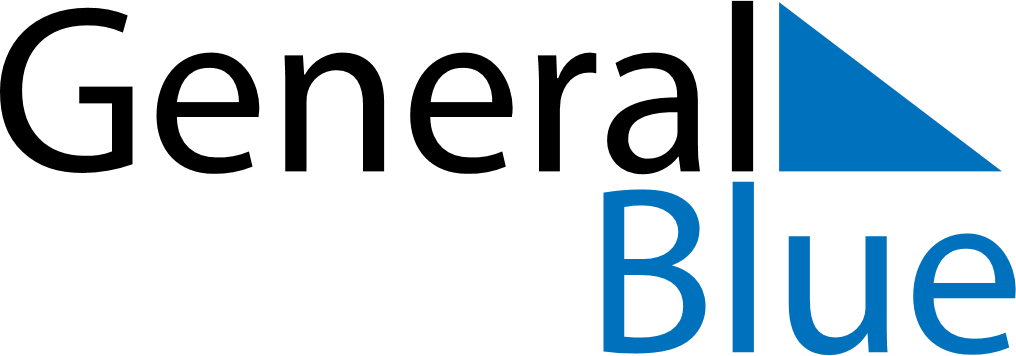 June 2024June 2024June 2024June 2024June 2024June 2024June 2024New Norfolk, Tasmania, AustraliaNew Norfolk, Tasmania, AustraliaNew Norfolk, Tasmania, AustraliaNew Norfolk, Tasmania, AustraliaNew Norfolk, Tasmania, AustraliaNew Norfolk, Tasmania, AustraliaNew Norfolk, Tasmania, AustraliaSundayMondayMondayTuesdayWednesdayThursdayFridaySaturday1Sunrise: 7:32 AMSunset: 4:46 PMDaylight: 9 hours and 14 minutes.23345678Sunrise: 7:33 AMSunset: 4:46 PMDaylight: 9 hours and 12 minutes.Sunrise: 7:34 AMSunset: 4:45 PMDaylight: 9 hours and 11 minutes.Sunrise: 7:34 AMSunset: 4:45 PMDaylight: 9 hours and 11 minutes.Sunrise: 7:34 AMSunset: 4:45 PMDaylight: 9 hours and 10 minutes.Sunrise: 7:35 AMSunset: 4:45 PMDaylight: 9 hours and 9 minutes.Sunrise: 7:36 AMSunset: 4:44 PMDaylight: 9 hours and 8 minutes.Sunrise: 7:36 AMSunset: 4:44 PMDaylight: 9 hours and 7 minutes.Sunrise: 7:37 AMSunset: 4:44 PMDaylight: 9 hours and 6 minutes.910101112131415Sunrise: 7:38 AMSunset: 4:44 PMDaylight: 9 hours and 6 minutes.Sunrise: 7:38 AMSunset: 4:43 PMDaylight: 9 hours and 5 minutes.Sunrise: 7:38 AMSunset: 4:43 PMDaylight: 9 hours and 5 minutes.Sunrise: 7:39 AMSunset: 4:43 PMDaylight: 9 hours and 4 minutes.Sunrise: 7:39 AMSunset: 4:43 PMDaylight: 9 hours and 4 minutes.Sunrise: 7:40 AMSunset: 4:43 PMDaylight: 9 hours and 3 minutes.Sunrise: 7:40 AMSunset: 4:43 PMDaylight: 9 hours and 3 minutes.Sunrise: 7:40 AMSunset: 4:43 PMDaylight: 9 hours and 2 minutes.1617171819202122Sunrise: 7:41 AMSunset: 4:43 PMDaylight: 9 hours and 2 minutes.Sunrise: 7:41 AMSunset: 4:43 PMDaylight: 9 hours and 2 minutes.Sunrise: 7:41 AMSunset: 4:43 PMDaylight: 9 hours and 2 minutes.Sunrise: 7:42 AMSunset: 4:43 PMDaylight: 9 hours and 1 minute.Sunrise: 7:42 AMSunset: 4:43 PMDaylight: 9 hours and 1 minute.Sunrise: 7:42 AMSunset: 4:44 PMDaylight: 9 hours and 1 minute.Sunrise: 7:42 AMSunset: 4:44 PMDaylight: 9 hours and 1 minute.Sunrise: 7:43 AMSunset: 4:44 PMDaylight: 9 hours and 1 minute.2324242526272829Sunrise: 7:43 AMSunset: 4:44 PMDaylight: 9 hours and 1 minute.Sunrise: 7:43 AMSunset: 4:45 PMDaylight: 9 hours and 1 minute.Sunrise: 7:43 AMSunset: 4:45 PMDaylight: 9 hours and 1 minute.Sunrise: 7:43 AMSunset: 4:45 PMDaylight: 9 hours and 2 minutes.Sunrise: 7:43 AMSunset: 4:45 PMDaylight: 9 hours and 2 minutes.Sunrise: 7:43 AMSunset: 4:46 PMDaylight: 9 hours and 2 minutes.Sunrise: 7:43 AMSunset: 4:46 PMDaylight: 9 hours and 3 minutes.Sunrise: 7:43 AMSunset: 4:47 PMDaylight: 9 hours and 3 minutes.30Sunrise: 7:43 AMSunset: 4:47 PMDaylight: 9 hours and 4 minutes.